ОПИСАНИЕ КОМПЕТЕНЦИИ«ГЕОПРОСТРАНСТВЕННАЯ ЦИФРОВАЯ ИНЖЕНЕРИЯ»2024 г.Наименование компетенции: «Геопространственная цифровая инженерия»Формат участия в соревновании: командный (3 конкурсанта в команде)Описание компетенции.Геопространственная цифровая инженерия — это быстро развивающаяся инженерная дисциплина, которая фокусируется на пространственной информации, включая в себя аспекты компьютерной инженерии, геодезии и картографии. Специалисты данной области проектируют, разрабатывают и эксплуатируют системы для сбора и анализа пространственной информации о суше, океанах, природных ресурсах, антропогенных объектах и объединяют ряд актуальных профессий, таких как геодезист, картограф, оператор наземных средств управления беспилотным летательным аппаратом.Геопространственная инженерия включает в себя элементы полевых инженерно-изыскательных работ, а также современные методы обработки геопространственных данных и знания в области географии, геодезического обеспечения строительных работ, землеустройства и кадастров.Профессиональная деятельность специалиста в области геопространственной цифровой инженерии предполагает наличие у специалиста знаний, умений и навыков, позволяющих формировать координатно-временное и навигационное обеспечение территорий с помощью глобальных навигационных спутниковых систем, использовать картографические произведения, геоинформационные системы, баз пространственных данных, а также применять беспилотные авиационные системы для получения геопространственных данных о поверхности Земли.Современные технологии, применяемые в профессиональной деятельности специалиста в области геопространственной цифровой инженерии, включают:Дистанционное зондирование Земли с помощью беспилотных авиационных систем и спутниковых технологий;Инструментальные геодезические измерения цифровым и автоматизированным оборудованием;Компьютерный анализ пространственных данных, трехмерное аэрокосмическое моделирование местности, объектов и сооружений для инженерно-изыскательных работ.Данная компетенция предусматривает использование высокотехнологичного оборудования и программного обеспечения, такого как электронные тахеометры, беспилотные авиационные системы, фотограмметрическое программное обеспечение, геоинформационные системы.Нормативные правовые актыФГОС СПО 05.02.01 Картография. Приказ Министерства просвещения Российской Федерации от 18.11.2020 № 650.ФГОС СПО 21.02.04 Землеустройство. Приказ Министерства просвещения Российской Федерации от 18.05.2022 № 339.ФГОС СПО 21.02.07 Аэрофотогеодезия. Утверждён приказом Министерства образования и науки Российской Федерации от 12 мая 2014 г. N 488ФГОС СПО 21.02.08 Прикладная геодезия. Утвержден приказом Министерства образования и науки Российской Федерации от 12 мая 2014 г. N 489ФГОС СПО 25.02.08 Эксплуатация беспилотных авиационных систем. Утвержден приказом Министерства образования и науки Российской Федерации от 9 декабря 2016 г. N 1549ФГОС СПО 09.02.04 Информационные системы. Утвержден приказом Министерства образования и науки Российской Федерации от 14 мая 2014 г. N 525ФГОС СПО 08.02.01 Строительство и эксплуатация зданий и сооружений. Утвержден приказом Министерства образования и науки Российской Федерации от 10 января 2018 г. N 2ФГОС СПО 20.02.03 Природоохранное обустройство территорий. Утвержден приказом Министерства образования и науки Российской Федерации от 18 апреля 2014 г. N 353Профессиональный стандарт 10.019 Специалист в области геодезии. Утвержден приказом Министерства труда и социальной защиты Российской Федерации от 24.03.2022 № 168нПрофессиональный стандарт 10.020 Специалист в области картографии и геоинформатики. Утвержден приказом Министерства труда и социальной защиты Российской Федерации от 24.03.2022 № 167нПрофессиональный стандарт 17.071 Специалист по эксплуатации и беспилотных авиационных систем, включающих в себя одно или несколько беспилотных воздушных судов с максимальной взлетной массой 30 кг и менее. Утвержден приказом Министерства труда и социальной защиты Российской Федерации от 5 июля 2018 года № 447нПеречень профессиональных задач специалиста по компетенции определяется профессиональной областью специалиста и базируется на требованиях современного рынка труда к данному специалисту. Перечень видов деятельности/трудовых функций представлен для финального этапа чемпионата. Перечни видов деятельности/трудовых функций для регионального и отборочного этапов чемпионата отражены в соответствующих матрицах конкурсных заданий с учетом варьирования модулей конкурсных заданий.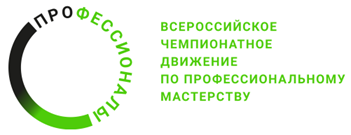 № п/пВиды деятельности/трудовые функции1Вид деятельности: Эксплуатация беспилотных авиационных систем, включающих в себя одно или несколько беспилотных воздушных судов с максимальной взлетной массой 30 килограммов и менееТрудовые функции:Подготовка к полетам беспилотных авиационных систем, включающих в себя одно беспилотное воздушное судно с максимальной взлетной массой 10 килограммов и менееУправление (контроль) полетом беспилотного воздушного судна с максимальной взлетной массой 10 килограммов и менееТехническое обслуживание беспилотных авиационных систем, включающих в себя одно беспилотное воздушное судно с максимальной взлетной массой 10 килограммов и менееПодготовка к полетам беспилотных авиационных систем, включающих в себя одно или несколько беспилотных воздушных судов с максимальной взлетной массой 30 килограммов и менееУправление (контроль) полетом одного судна или нескольких беспилотных воздушных судов с максимальной взлетной массой 30 килограммов и менееТехническое обслуживание беспилотных авиационных систем, включающих в себя одно или несколько беспилотных воздушных судов с максимальной взлетной массой 30 килограммов и менее2Вид деятельности: Осуществление картографической и геоинформационной деятельностиТрудовые функции:Создание и обновление картографической продукции различного вида и назначенияСоздание, ведение и обновление баз пространственных данных, ГИС различного типа и назначения3Вид деятельности: Геодезические измерения на поверхности Земли, координатно-временное и навигационное обеспечение территорийТрудовые функции:Производство полевых топографо-геодезических работ для обеспечения картографирования территорииПроведение работ по геодезическому обеспечению описания местоположения границ объектов недвижимости, землеустройства и иных объектов реестра границ Единого государственного реестра недвижимости (далее - объекты ЕГРН)Камеральная обработка результатов топографо-геодезических работ